Here’s what’s new in the library…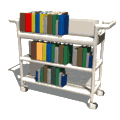 Non-fiction398.2 Sch	In a dark, dark, room
597.98 Sir	Crocodiles
599.2 Sir	Bandicoots
599.2 Sir	Tasmanian devils
599.3 Sei	Giant anteaters
599.7 Sir	Dingoes
636.7 Gre	Bulldogs
636.7 Gre	Cocker spaniels
636.7 Gre	Collies
636.7 Gre	Dalmatians
636.7 Gre	Rottweilers
636.7 Wen	Saint Bernards
636.7 Wen	Siberian Huskies
701 Gon	A book about color
750 Mic	In the picture
92 Cha	            Cesar Chavez
92 Ken	            John F. Kennedy
92 Kin		Martin Luther King Jr.
92 Lin		Abraham Lincoln
92 Mar	            Thurgood Marshall
92 Ros	            Betsy Ross
92 Rut	            Babe Ruth
92 Tru	            Sojourner Truth
92 Was		George WashingtonEasy
E Ber		The Berenstain Bears and the truth
E Cox		Pick a pumpkin, Mrs. Millie!
E Dan		First day jitters!
E DeP		Strega Nona’s harvest
E Emm		Leaf trouble
E Fox		Tough Boris
E McD		Me…Jane
E McN		The pumpkin patch
E McN		Picking apples
E Poy		First day, hooray!
E Ras		A ball for Daisy
E Raw		Fletcher and the falling leaves
E Roc		Blackout
E Seu		Wacky Wednesday
E Smi		Grandpa Green
E Wal		Mouse paintFictionF Col		Catching fire
F Col		The hunger games
F Col		Mockingjay
F Eri		The case of the coyote invasion
F Eri		The case of the secret weapon
F Eri		The disappearance of Drover
F Gan		Dead end in Norvelt		
F Hun		Cats of the clans
F Hun		A dangerous path
F Hun		The darkest hour
F Hun		Fire and ice
F Hun		Forests of secrets
F Hun		Into the wild
F Hun		Rising storm
F Kor		The abduction 
F Kor		The Medusa plot
F Kor		The rescue
F Kor		The search
F Lai		Inside out & back again
F Las		The capture
F Ler		The dead of night
F Mad		Batter up!
F Mad		BMX bully
F Mad		Linebacker block
F Mad		Off the bench
F Mad		On guard
F Mad		Playing forward
F Mad		Running back dreams
F Mad		Soccer shootout
F Mad		Speed receiver
F Mad		Win or lose
F Mea		Alice the tennis fairy
F Mea		Bella the bunny fairy
F Mea		Brittany the basketball fairy
F Mea		Gemma the gymnastics fairy
F Mea		Georgia the guinea pig fairy
F Mea		Harriet the hamster fairy
F Mea		Helena the horse-riding fairy
F Mea		Katie the kitten fairy
F Mea		Lauren the puppy fairy
F Mea		Molly the goldfish fairy
F Mea		Penny the pony fairy
F Mea		Samantha the swimming fairy
F Mea		Stacey the soccer fairy
F Mea		Zoe the skating fairy
F Nim		Charlie Bone and the Red Knight
F Osb		Abe Lincoln at last!
F Osb		Dogs in the dead of night
F Osb		Dragon of the red dawn
F Osb		Ghost town at sundown
F Osb		Moonlight on the magic flute
F Osb		Sunset of the Sabertooth
F Rio		The son of Neptune
F Sel		The boy of a thousand faces
F Sel		The Houdini box
F Sel		Wonderstruck: a novel in words and pictures
F Smi		Eruption
F Smi		The surge
F Sti		Big trouble in the Big Apple
F Sti		Thea Stilton and the ice treasure
F Sti		Thea Stilton and the mountain of fire
F Sto		Attack of the tyrannosaurus
F Sto		Catching the velociraptor
F Sto		Charge of the triceratops
F Sto		Flight of the quetzalcoatlus
F Sto		March of the ankylosaurus
F Sto		Saving the stegosaurus
F Sto		Stampede of the edmontosaurus
F Sto		Swimming with the plesiosaur
F Sto		Tracking the diplodocus
F Tay		Billy the Kid: a novel
F Wat		A king’s ransom
F Yel		Breaking Stalin’s nose
